Об утверждении плана мероприятий по увеличению доходного потенциала сельского  поселения Чувалкиповский  сельсовет  муниципального района Чишминский район Республики Башкортостан до 2024 годаВ целях увеличения и выявления внутренних резервов поступления налоговых и неналоговых доходов в бюджет Администрации сельского поселения Чувалкиповский  сельсовет муниципального района Чишминский район Республики Башкортостан, в том числе эффективного использования имущества сельского поселения Чувалкиповский  сельсовет, Администрация сельского поселения Чувалкиповский  сельсовет муниципального района  Чишминский район Республики Башкортостан,ПОСТАНОВЛЯЕТ:1. Утвердить План мероприятий по увеличению доходного потенциала  сельского  поселения Чувалкиповский  сельсовет  муниципального района Чишминский район Республики Башкортостан до 2024 года согласно приложению.        2.Контроль за выполнением настоящего постановления оставляю за собой.Глава сельского поселенияЧувалкиповский  сельсовет муниципального районаЧишминский район Республики Башкортостан					Т.Ф.Каримов.БаШКортостан РеспубликАҺыШишмӘ районыМУНИЦИПАЛЬ РАЙОНЫныҢСЫУАЛКИП АУЫЛ СОВЕТЫауыл биЛӘмӘҺе хакимиӘте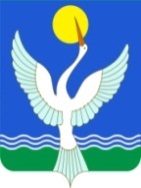 администрацияСЕЛЬСКОГО ПОСЕЛЕНИЯЧУВАЛКИПОВСКИЙ  сельсоветМУНИЦИПАЛЬНОГО РАЙОНАЧишминскИЙ район РеспубликИ БашкортостанҠАРАР«25» февраль 2021 й.№ 7ПОСТАНОВЛЕНИЕ«25» февраля 2021 г.